		Youth Worker Job Description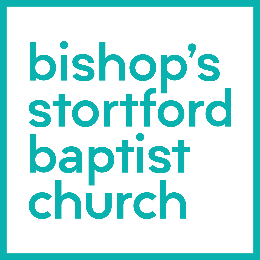 Job Title:Youth WorkerResponsible to: The Senior Minister and EldersMain Purpose of the Role:The Youth Worker will have oversight of the youth programme for Year 7 upwards with primary responsibility for delivery, with the team, of the programme.The ultimate aim is for the young people to learn about the Lord Jesus Christ and to be encouraged to grow as disciples on their journey of faith. We want to develop a missional culture among our young people, and grow links with outside organisations to encourage evangelism. We want our young people to be future leaders in the challenging society in which we live.Key RoleThis position is a key role for Bishop’s Stortford Baptist Church (the Church) and will be an essential part of the ministry of the Church.  We therefore require the holder to be fully in agreement with its vision and mission and the post holder must be, or must become, a regular attender of the Church. The Church is a member of the Evangelical Alliance and applicants should be in agreement with its Basis of Faith and its position on human sexuality. He or she will be an ambassador for the Church’s aims and activities and should therefore be a practicing Christian (as a Genuine Occupational Requirement under the Equality Act 2010). This position is dependent on suitable references, and a DBS check will be required and you must have the right to work in the United Kingdom.Job DetailsDelivery of the youth programme for ages 11-181.1	Develop teaching and discipleship materials.1.2	Oversee Sunday morning teaching.1.3	Oversee youth events and ad-hoc gatherings including breakfasts, get-togethers 	and other events held during the week.1.4 	Oversight of weekends away.2. Relationship building2.1	Building relationships with our young people and their families.2.2	Working with other Churches in Bishop’s Stortford to build the Kingdom of God3.  People Management3.1	Manage the volunteer youth leaders and helpers including communication with, and co-ordination of the team3.2	Organising and conducting meetings with the volunteers as required3.3	Liaising with Ministers and Elders regarding the appointment of new volunteer leaders and other matters3.4	Actively seeking out training and development opportunities for those involved in the church’s youth work as required3.5	Responding to emails and calls in a timely and constructive manner4.  Safeguarding4.1	Adhering to and modelling the Church’s Safeguarding Policy5. Team Contribution5.1	Working with the Ministers and Elders to develop Youth Ministry.5.2	Liaising with the Church Publicist. 5.3	Preparing reports on youth work for the church as periodically required	to aid communication and promote discipleship. 5.4	Overseeing and utilising the youth section of the church website and discrete 	youth area.5.5	Any other reasonable or ad hoc duties from time to time allocated to the role.6.  Compliances6.1	Ensure familiarity and compliance with current legislation and best practice including:Safeguarding Policy Data ProtectionHealth & Safety Fire safetySalary £26,000 - £28,000 depending on experience plus workplace pensionHoliday entitlement28 days per annum including bank holidays     Hours of Work37.5 hours per weekPerson Specification Competencies:1.  Fostering TeamworkAs a team member, the ability and desire to work co-operatively with others on a team; as a team leader, the ability to encourage and grow volunteers and getting others to work together co-operatively.2.  Pastoral ExperienceExperience in successfully dealing with a wide range of pastoral situations.3.  Managing PerformanceTaking responsibility for one’s own and one’s team’s performance by setting clear goals and expectations, tracking progress against the goals, ensuring feedback and addressing performance problems and issues promptly.4. Attention to CommunicationEnsuring excellent communication with the young people, their parents, other leaders and church members. Being technically competent in the use of the computerised communication and information packages that the Church uses5.  Building Collaborative RelationshipsThe ability to develop, maintain and strengthen relationships with the young people, parents and leaders from inside and outside the Church and from a wide variety of backgrounds and ethnicities, as well as with Christians from other churches.6.  Forward ThinkingAnticipating the implications and consequences of situations and taking appropriate action to be prepared for possible contingencies.7.  Stress ManagementThe ability to keep functioning effectively when under pressure and maintain self-control in the face of hostility or provocation.8.  InitiativeIdentifying what needs to be done and doing it before being asked to or required by the situation. Being sensitive to involving colleagues as appropriate in difficult pastoral situations.9.  ThoroughnessEnsuring that work and information is complete and accurate; that events are carefully planned; encouraging others to fulfil their agreements and commitments.